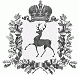 АДМИНИСТРАЦИЯ ШАРАНГСКОГО МУНИЦИПАЛЬНОГО РАЙОНАНИЖЕГОРОДСКОЙ ОБЛАСТИРАСПОРЯЖЕНИЕот 21.12.2018	N 90О внесении изменений в план мероприятий («дорожную карту») «Изменения в отраслях социальной сферы, направленные на повышение эффективности сферы культуры в Шарангском муниципальном районе», утвержденный распоряжением администрации от 29.03.2013 № 216аВ соответствии с Дополнительным соглашением №200/1 от 07.12.2018 года к Соглашению №200 между Министерством культуры Нижегородской области и администрацией Шарангского муниципального района Нижегородской области об обеспечении в 2018 году целевых индикаторов (показателей) по заработной плате, определённых муниципальным планом мероприятий в сфере культуры в соответствии с «Дорожной картой»: 1. Внести в план мероприятий («дорожную карту») «Изменения в отраслях социальной сферы, направленные на повышение эффективности сферы культуры в Шарангском муниципальном районе», утверждённый распоряжением администрации Шарангского муниципального района Нижегородской области от 29 марта 2013 года № 216а, следующие изменения:1.1. В разделе 4 «Мероприятия по совершенствованию оплаты труда работников учреждений культуры» подпункт 1 пункта 2 изложить в новой редакции:«1) динамика минимальных значений средней заработной платы работников муниципальных учреждений культуры:(рублей)»2. Контроль за исполнением настоящего распоряжения возложить на заведующего отделом культуры администрации Шарангского муниципального района Е.Н. Мансурову.Глава администрации	О.Л. Зыков20132014201520162017201812221,0119845,6519845,6519845,6524397,7728815,43